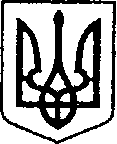 УКРАЇНАЧЕРНІГІВСЬКА ОБЛАСТЬН І Ж И Н С Ь К А    М І С Ь К А    Р А Д АВ И К О Н А В Ч И Й    К О М І Т Е ТР І Ш Е Н Н Явід   16 травня 2024  року	                        м. Ніжин		                   № 236    Про  продовження терміну дії дозволів на розміщення зовнішньої реклами в м. Ніжині ТОВ «РЕКЛАМНІ ПОСЛУГИ ПЛЮС»   	Відповідно до ст. 31, 42, 52, 53, 59, 73 Закону України «Про місцеве самоврядування в Україні», Закону України «Про рекламу», «Порядку розміщення зовнішніх  рекламних засобів (реклами) на території міста Ніжин», затвердженого рішенням Ніжинської міської ради від 30.06.2016 року № 19-12/2016 (зі змінами), Регламенту виконавчого комітету Ніжинської  міської  ради VIIІ скликання, затвердженого рішенням Ніжинської міської ради від 24.12.2020 року № 27-4/2020, постанови Кабінету Міністрів України від 18.03.2022 р. №314 «Деякі питання забезпечення провадження господарської діяльності в умовах воєнного стану» (зі змінами від 03 травня 2022 р. №535) виконавчий комітет Ніжинської міської ради вирішив:1. Продовжити Товариству з обмеженою відповідальністю 
«РЕКЛАМНІ ПОСЛУГИ ПЛЮС» термін дії дозволів на розміщення зовнішньої реклами №130, №131, №132, №133, №134 від 30.11.2018 р. на період воєнного стану та три місяці з дня його припинення чи скасування (до 11.11.2024 р.) відповідно до постанови Кабінету Міністрів України від 18 березня 2022 року  №314 (зі змінами) за адресами: м. Ніжин по вул.  Шевченка, 110; Договір №189 на тимчасове користування місцем розташування зовнішнього рекламного засобу (реклами) від 30.11.2018 р.; тип рекламного засобу: щит розміром 
3 * 6 м, дві площини (біл-борд);м. Ніжин, вул. Шевченка, 170а; Договір №190 на тимчасове користування місцем розташування зовнішнього рекламного засобу (реклами) від 30.11.2018 р.; тип рекламного засобу: щит розміром 3 * 6 м, дві площини (біл-борд);м. Ніжин, вул. Незалежності, 13; Договір №191 на тимчасове користування місцем розташування зовнішнього рекламного засобу (реклами) від 30.11.2018 р.; тип рекламного засобу: щит розміром 3 * 6 м, дві площини (біл-борд);м. Ніжин, вул. Прощенка Станіслава (Московська), б. 15б ; Договір №192 на тимчасове користування місцем розташування зовнішнього рекламного засобу (реклами) від 30.11.2018 р.; тип рекламного засобу: щит розміром 3 * 6 м, дві площини (біл-борд);м. Ніжин, вул. Борзнянський шлях, б. 18; Договір №193 на тимчасове користування місцем розташування зовнішнього рекламного засобу (реклами) від 30.11.2018 р.; тип рекламного засобу: щит розміром 3 * 6 м, дві площини (біл-борд);2. У десятиденний термін з дня набрання чинності даним рішенням Товариству з обмеженою відповідальністю «РЕКЛАМНІ ПОСЛУГИ ПЛЮС» реалізувати пункт 1. цього рішення шляхом укладення з виконавчим комітетом Ніжинської міської ради додаткових угод до договорів на тимчасове користування місцем розташування зовнішнього рекламного засобу (реклами) від 30.11.2018 р. №189, №190, №191, №192, №193.3. Відділу містобудування та архітектури виконавчого комітету Ніжинської міської ради здійснювати контроль за дотриманням розповсюджувачем  зовнішньої  реклами (Товариству з обмеженою відповідальністю 
«РЕКЛАМНІ ПОСЛУГИ ПЛЮС») вимог Порядку розміщення зовнішньої реклами на території міста Ніжина.4. Т. в. о. начальника відділу – головного архітектора відділу містобудування та архітектури виконавчого комітету Ніжинської міської ради Кошелівській І. І. забезпечити оприлюднення даного рішення на сайті Ніжинської міської ради протягом п’яти робочих днів з дня його прийняття.5. Контроль за виконанням даного рішення покласти на секретаря міської ради Хоменка Ю. Ю.Міський голова 				              	            Олександр  КОДОЛА